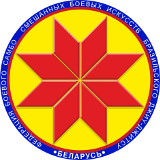 Турнир по дзюдо среди детей«Минск Open 2»ПРОТОКОЛ21 октября 2018,  Минск                                                                               2012 г.р.,  -30кгГлавный судья										А.А. Воронович1Докутович Матвей1553Ахмадов Ахмад3772Михнюк Степан261.    62.    4Мурадян Микаел3.    43.    88